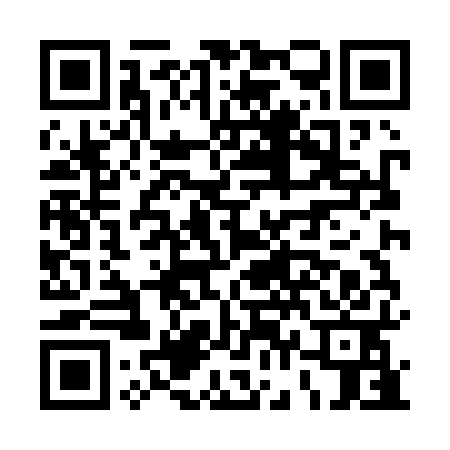 Prayer times for Vale das Casas, PortugalWed 1 May 2024 - Fri 31 May 2024High Latitude Method: Angle Based RulePrayer Calculation Method: Muslim World LeagueAsar Calculation Method: HanafiPrayer times provided by https://www.salahtimes.comDateDayFajrSunriseDhuhrAsrMaghribIsha1Wed4:506:331:296:248:2710:032Thu4:486:311:296:258:2810:053Fri4:476:301:296:258:2910:064Sat4:456:291:296:268:3010:075Sun4:436:281:296:268:3110:096Mon4:426:271:296:278:3210:107Tue4:406:261:296:278:3310:128Wed4:396:251:296:288:3410:139Thu4:376:241:296:288:3510:1510Fri4:356:231:296:298:3610:1611Sat4:346:221:296:298:3710:1712Sun4:326:211:296:308:3710:1913Mon4:316:201:296:318:3810:2014Tue4:296:191:296:318:3910:2215Wed4:286:181:296:328:4010:2316Thu4:276:171:296:328:4110:2417Fri4:256:161:296:338:4210:2618Sat4:246:151:296:338:4310:2719Sun4:236:141:296:348:4410:2820Mon4:216:141:296:348:4510:3021Tue4:206:131:296:358:4610:3122Wed4:196:121:296:358:4710:3223Thu4:186:111:296:368:4710:3424Fri4:176:111:296:368:4810:3525Sat4:166:101:296:378:4910:3626Sun4:146:101:306:378:5010:3727Mon4:136:091:306:388:5110:3828Tue4:126:081:306:388:5110:4029Wed4:126:081:306:388:5210:4130Thu4:116:071:306:398:5310:4231Fri4:106:071:306:398:5410:43